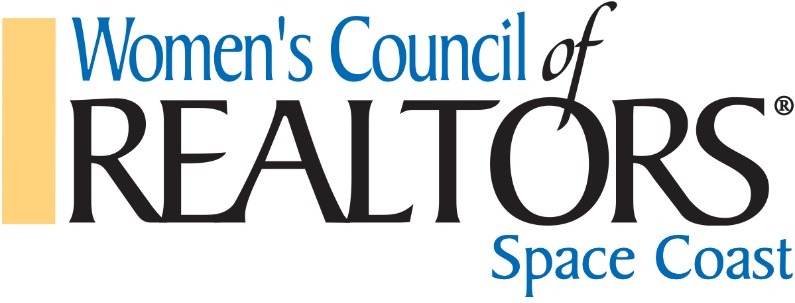 Past Presidents2019    Lynda Austin2018    Theresa Bassing2017	Peggy Hall2016	Susan Kuschel2015	Joanna Starr Hynes2014	Bree Fary, Joanna Starr Hynes2013	Nora Marek2012	Meg Scott2011	Meg Scott2010	Laura Hazlett2009	Joanna Starr Hynes2008 	Barbara Van Dam2007	Claudia Clausen, Barbara Van Dam2006	Pat Brickner2005	Kristen Saunders2004	Evelyn Murray2003	Amy Roberson2002	Janet Helms2001	Ruth Schechter2000	Mary Crawford1999	Mary Crawford1998	Mischel Ostovich1997	Gail Pearson1996 	Sherrie Quarrie1995	Margaretta Kemmler1994	Kay Buchanan1993	Stephanie Dilpare1992	Sue Sorenson1991	Nancy Smallembroek1990	Dene Weimer1989	Jean Rubin1988	Phyllis Smith1987	Mary Selig1986	Alma Porter1985	Marge Williams1984	Marge Williams1983	Ruth Schechter1982	Pauline Sharrock1981	Pauline Sharrock1980	Jean Gardner1979	Mary Poytner1978	Mary Poytner1977	Carole Jowers1976	Carole Jowers1975	Lorraine Rhearns1974	Gloria Gardner1973	Katherine DoranPrevious Network names: Brevard Network, Brevard Chapter and Brevard County Chapter.